Journée UNSS Multi-activitésEchauffement ambiance décontractée....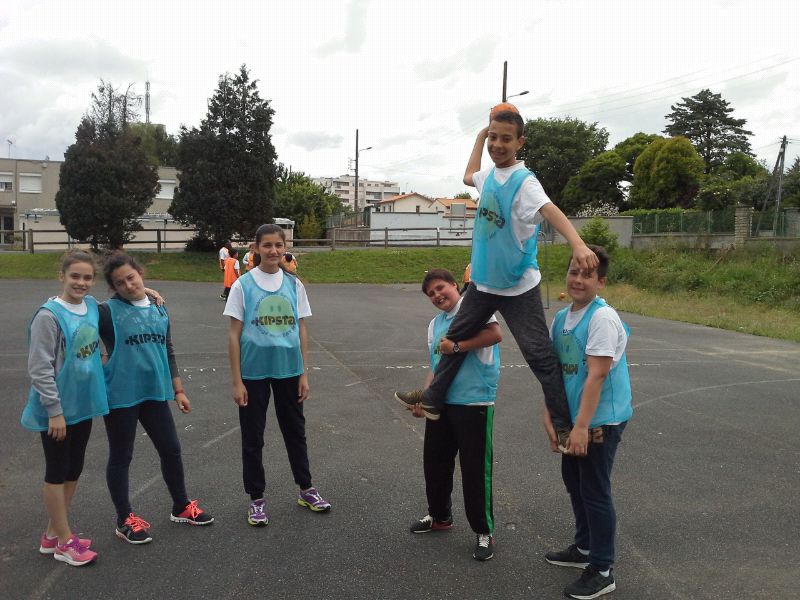 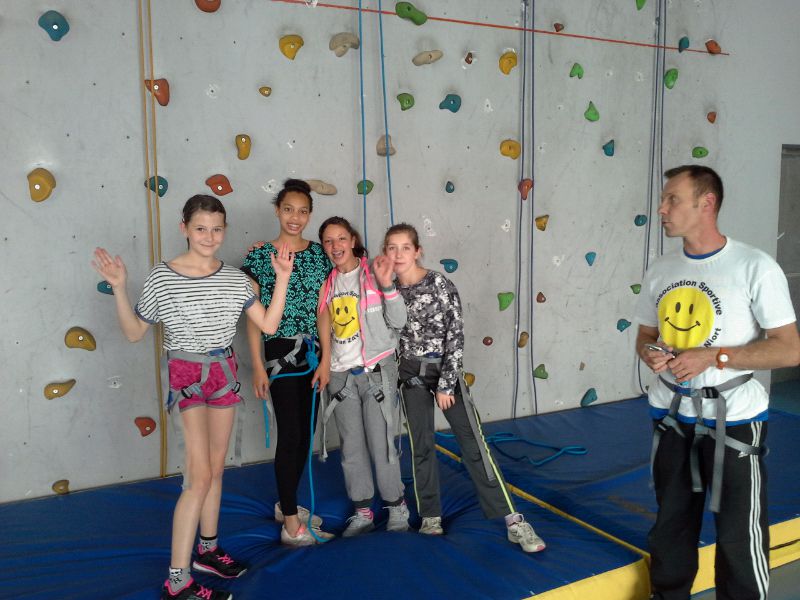 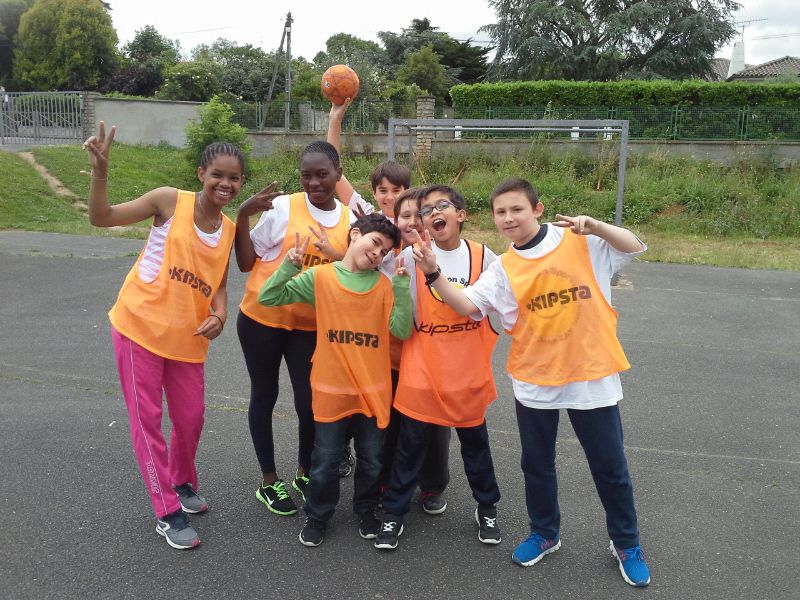 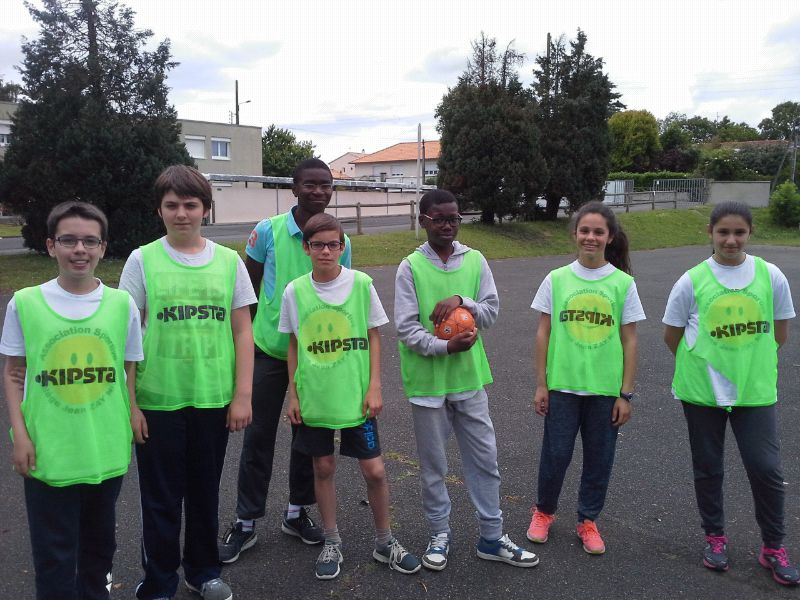 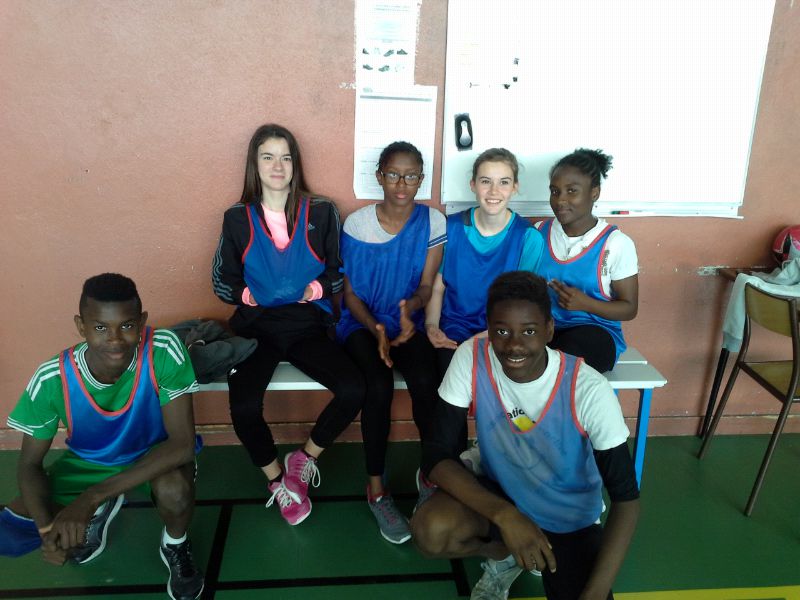 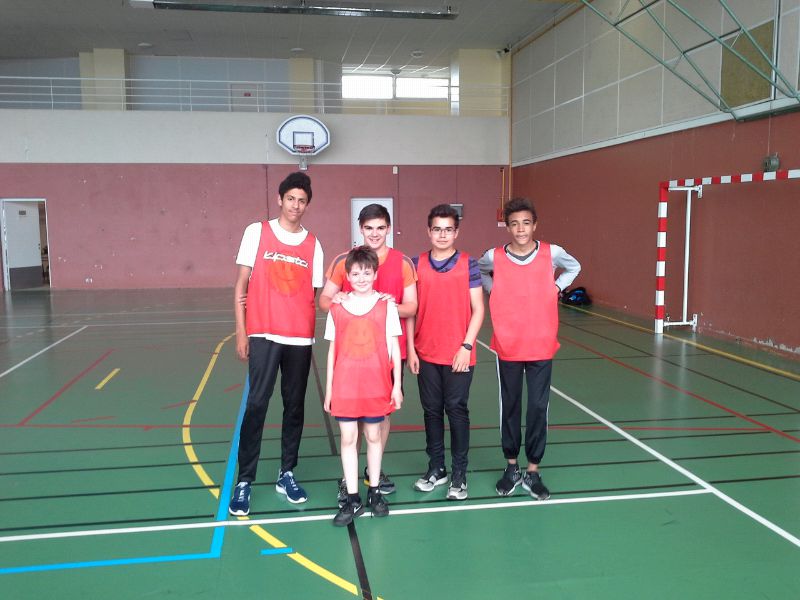 Ensemble pour une mixité riche et enrichissanteChacuns à fond dans ses activités....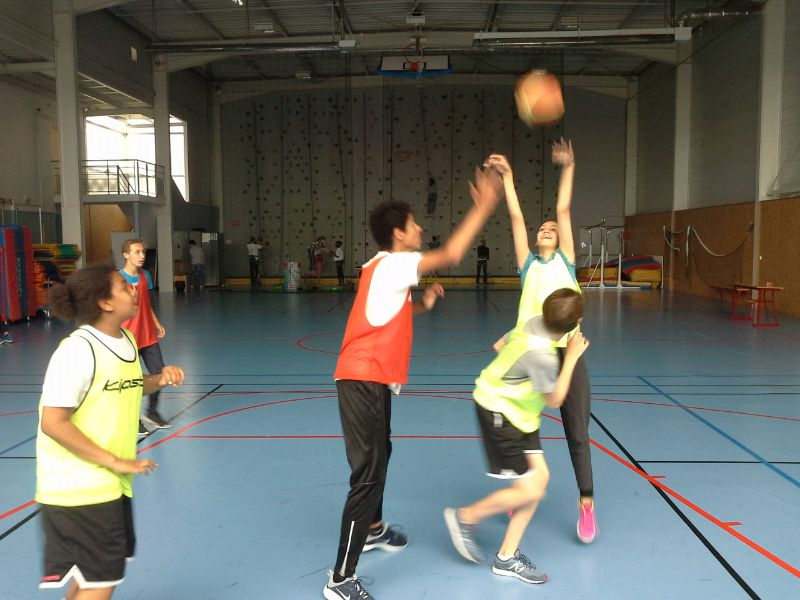 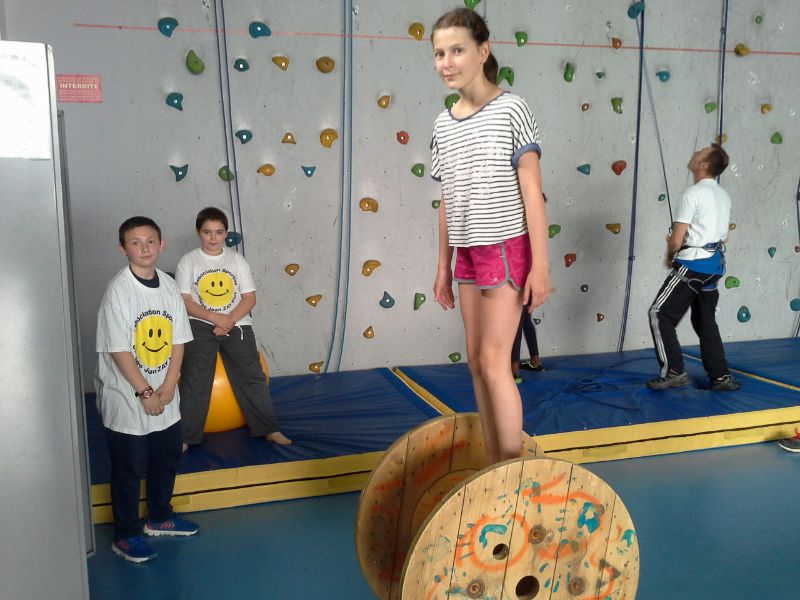 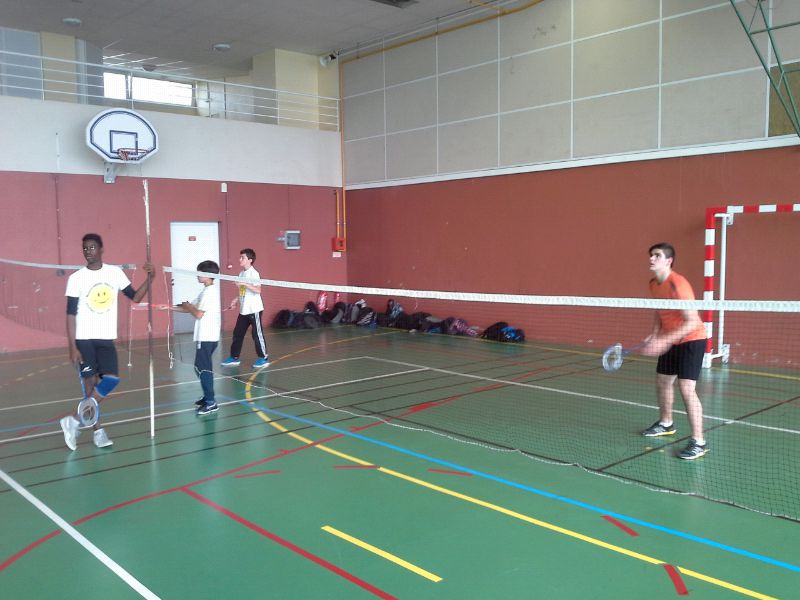 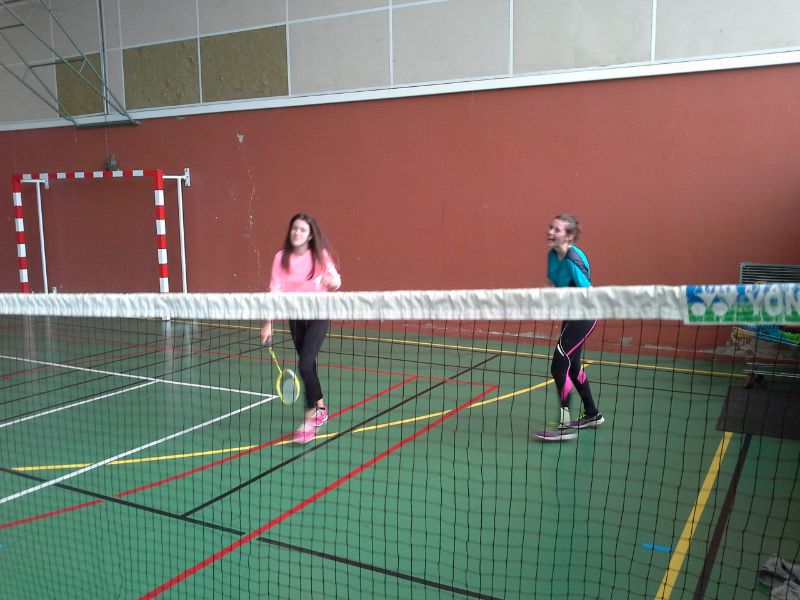 Enfin, après l'effort, le réconfort !!!!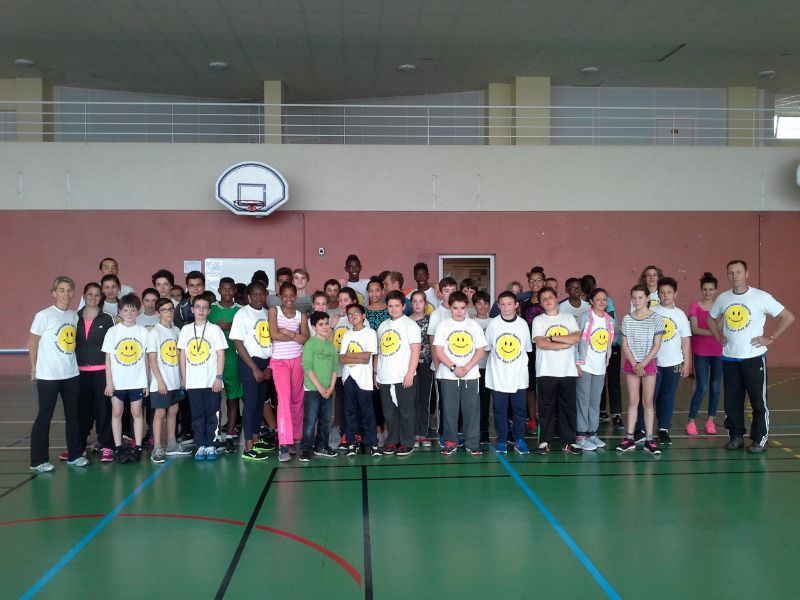 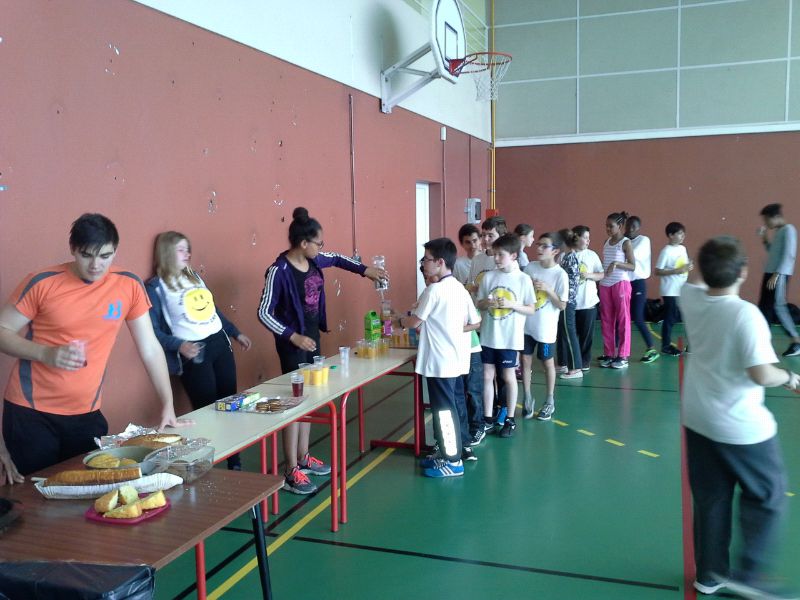 A l'année prochaine !!!!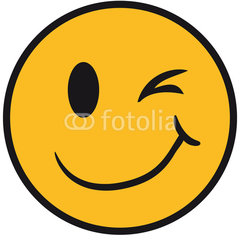 